Mitgliedsantrag 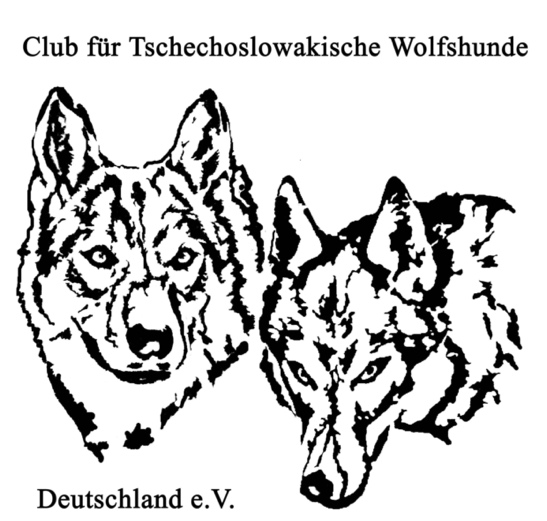 Club für Tschechoslowakische Wolfshunde Deutschland e. V. Doris ObermaierWieslocherstr.1180939 MünchenHiermit beantrage ich die Mitgliedschaft im Club für Tschechoslowakische Wolfshunde Deutschland e. V. Vorname / Nachname: 	 Geburtsdatum: 		  Straße: 		 PLZ:  		Wohnort: 		  Land: 		Telefon: 	Fax: 		Handy: 	eMail:  		 Facebook-Account:   	Homepage:  		Name/n TWH/s:  Familienmitgliedschaft		Mit meiner Aufnahme in den Club für Tschechoslowakische Wolfshunde Deutschland e. V. erkenne ich die Satzung an und bin damit einverstanden, dass meine Daten für Vereinszwecke gespeichert werden. Datum: 		Unterschrift:  		 Bitte zurück an  Twhclub@gmx.de